CONQUERMAINTENANCE OF ALL HORSESGUARANTEED ANALYSIS			Crude Protein (Min)				12%			Crude Fat (Min)				5.3%  			Crude Fiber (Max)				16%			Calcium (Min)				.9%			Calcium (Max)				1.4%			Phosphorus (Min)				.6%			Copper (Min)				40 ppm			Selenium (Min)				.90 ppm			Zinc (Min)					300 ppm			Vitamin A (Min)				10000 IU/lb			Vitamin D3 (Min)				1000 IU/lb			Vitamin E (Min)				100 IU/lbINGREDIENTSGrain Products, Forage Products, Processed Grain By-Products, Roughage Products,  Monocalcium Phosphate, Dicalcium Phosphate, Molasses Products, Kelp,  Salt,, Palm Oil, Calcium Carbonate,  Vitamin A Acetate, Vitamin D3 Supplement, Vitamin E Supplement, Vitamin B12 Supplement,  Riboflavin Supplement, Niacin Supplement, Calcium Pantothenate, Choline Chloride, Menadione Sodium Bisulfite Complex, Folic Acid, Pyridoxine Hydrochloride, Thiamine Mononitrate, d-Biotin,  Copper Oxide, Ferrous Carbonate, Manganous Oxide, Zinc Oxide, Cobalt Carbonate, Calcium Iodate, Sodium Selenite, Zinc Proteinate, Manganese Proteinate, Copper Proteinate, Zinc Methionine Complex,   Lignin Sulfonate, Propylene Glycol, Sodium Acetate, Sodium Sulfate.Feeding instructions:	          Feed according to body condition.   Provide plenty of clean hay.  Fresh clean water should also be provided.Manufactured By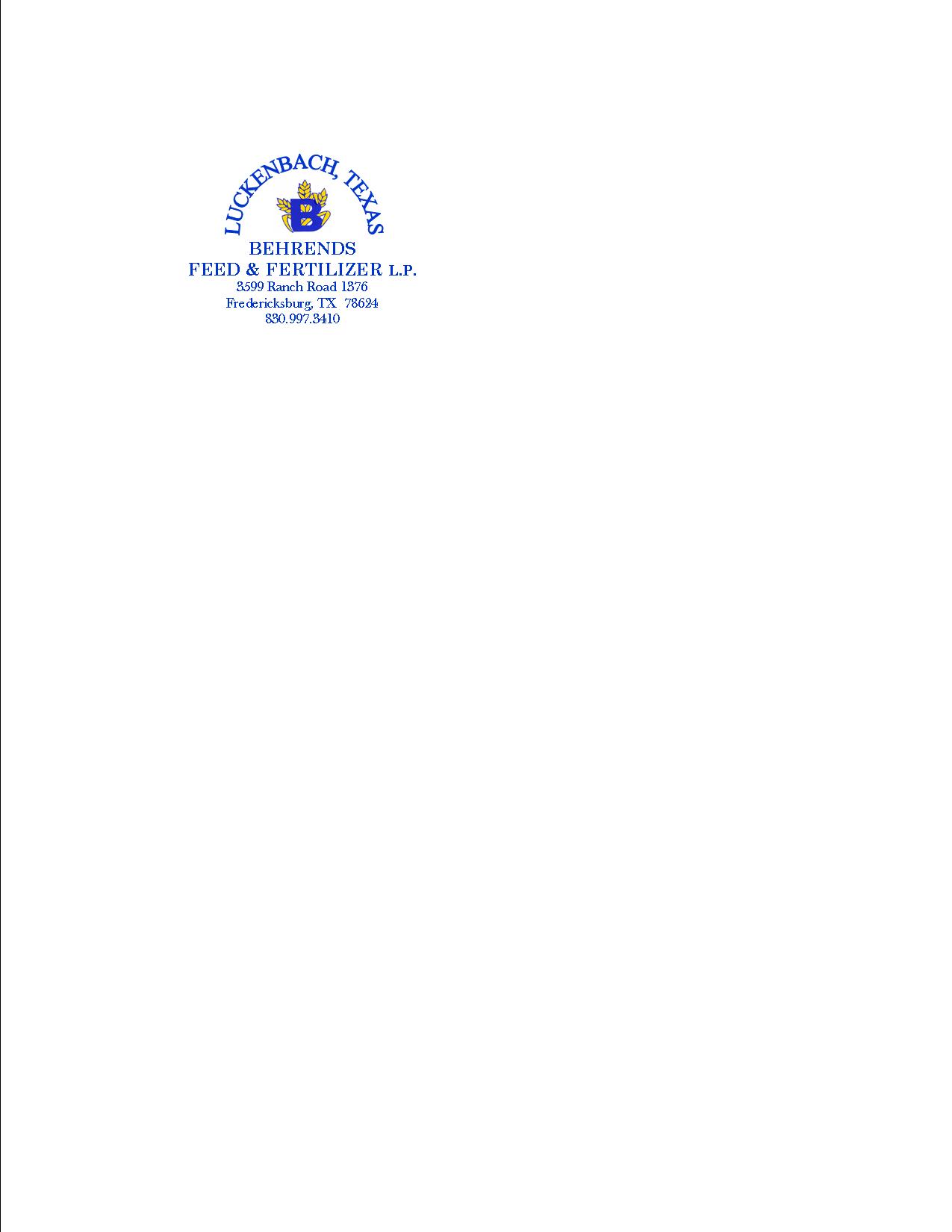 22.6 Kg, 50 Pounds (Net)                   F7810J				                    3/8